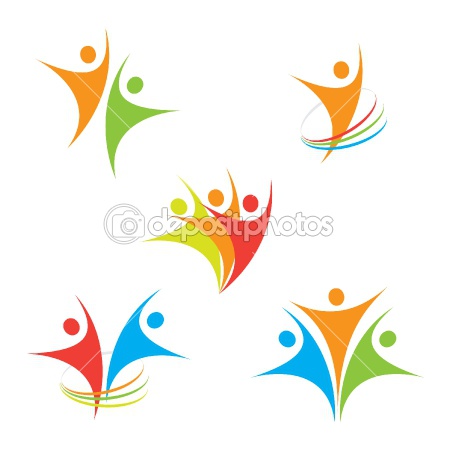 Indicator 13: What LEAs Need to Know for CMCIFile Review Prep Guide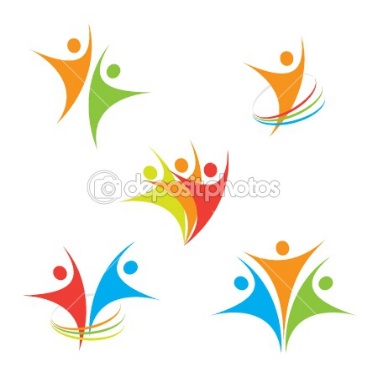 Ensuring Success and Compliance in Secondary TransitionFile Review Prep Guide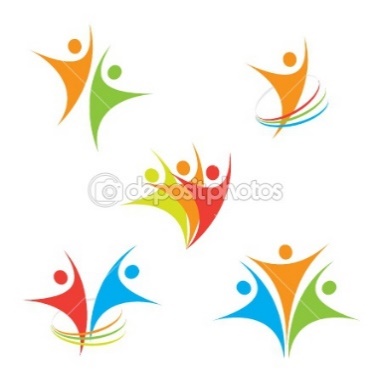 Ensuring Success and Compliance in Secondary TransitionFile Review Prep GuideRegulation 289Regulation 289Regulation 289Evidence that measurable postsecondary goal(s) were based on age appropriate transition assessment (from ER, RR and or IEP Present Levels)Is there evidence in the IEP that assessment data was used to determine the post-secondary goals?YesNoDo your teachers typically write postsecondary goals based on age appropriate transition assessments?YesNo           If no, what can you do (either prior to or after monitoring) to ensure that teachers utilize age appropriate assessment when writing postsecondary goals?Regulation 246Regulation 246Regulation 246Transition planning and services – if appropriate, evidence that a representative of any participating agency was invited to the IEP meeting with the prior consent of the parent or students.Is there evidence in the IEP that agencies were considered for this student?YesNoDo your teachers typically have documentation of agencies being invited to IEP meetings with prior consent by the parents?YesNo         If no, what can you do (either prior to or after monitoring) to ensure your teachers document agencies being invited to IEP meetings?Regulation 247Regulation 247Regulation 247Transition planning and services – Invitation to student is checked (age 14, or younger if determined appropriate)Is transition planning and/or services box checked?YesNoIs the student’s name listed in the box under IEP Team Meeting – Invited IEP Team Members (or is there an IEP addressed to student)?YesNoAre your teachers aware and have they been trained in the new IEP invitation letter?YesNo          If no, what can you do (either prior to or after monitoring) to ensure your teachers are trained and understand the expectations of inviting a student 14 years of age and older to the IEP meetingRegulation 245Regulation 245Regulation 245Transition planning and services – Invitation to PARENT is checked (age 14, or younger if determined appropriate)Is transition planning and/or services box checked?YesNoAre your teachers aware and have they been trained in the new IEP invitation letter?YesNo          If no, what can you do (either prior to or after monitoring) to ensure your teachers are trained and understand the expectations of inviting a student 14 years of age and older to the IEP meetingRegulation 288Regulation 288Regulation 288If the student’s IEP required participation in CTE program, was the CIP code completed?Is CIP Code Listed?YesNoN/AAre your teachers aware of where to find CIP codes for CTE programs?YesNo          If no, what can you do (either prior to or after monitoring) to increase awareness?Regulation 290Regulation 290Regulation 290An appropriate measurable postsecondary goal or goals that covers education or training, employment, and, as needed independent livingIs there evidence that there are postsecondary goals written in all three areas (education/ training, employment and independent living)?YesNoDo your teachers typically have postsecondary goals written for the three areas?YesNo          If no, what can you do (either prior to or after monitoring) to ensure your teachers address all three postsecondary areas?Regulation 291Regulation 291Regulation 291Evidence that the postsecondary goal or goals that covers education or training, employment, and as needed, independent living are updated annuallyIs there evidence that the student’s postsecondary goals are updated annually? Where?YesNoDo your teachers typically write postsecondary goals that are updated annually?YesNo           If no, what can you do (either prior to or after monitoring) to ensure your teachers update students’ postsecondary goals annually?Regulation 292Regulation 292Regulation 292Regulation 292Location, Frequency, Projected Beginning Date, Anticipated Duration, and Person(s)/Agency Responsible for Activity/ServiceLocation, Frequency, Projected Beginning Date, Anticipated Duration, and Person(s)/Agency Responsible for Activity/ServiceIs there evidence in your IEP that location, frequency, projected beginning date, anticipated duration and person responsible for each activity and service are listed?YesNoDo your teachers typically fill out all of the necessary parts of the transition grid for each of the services/activities listed in the IEP?  YesNo           If no, what can you do (either prior to or after monitoring) to ensure your teachers address all of these areas?Regulation 292aRegulation 292aRegulation 292aRegulation 292aTransition services include courses of study that will reasonably enable the student to meet his/her postsecondary goals(s).Is there evidence in your IEP that the course of study reasonably enables the student to meet his/her postsecondary goal(s)?YesNoIs there evidence in your IEP that the course of study reasonably enables the student to meet his/her postsecondary goal(s)?YesNoDo the courses of study typically listed in the students’ IEPs reasonably enable the students to meet their postsecondary goal(s)?YesNo          If no, what can you do (either prior to or after monitoring) to ensure that teachers list courses of study that enable students to meet their postsecondary goals?Regulation 292b Regulation 292b Regulation 292b Transition services in the IEP that will reasonably enable the student to meet his/her postsecondary goalsIs there evidence that there is alignment between the services and activities listed in the transition grid and the postsecondary goals?YesNoDo the transition services typically listed in the students’ IEPs reasonably enable them to meet their postsecondary goal(s)?YesNo          If no, what can you do (either prior to or after monitoring) to ensure that the transition services enable students to meet their postsecondary goals?Regulation 292CRegulation 292CRegulation 292CAnnual goals are related to the student’s transition servicesIs there evidence that there is alignment between the services and activities listed in the transition grid and the postsecondary goals?YesNoAre annual goals typically related to the students’ transition servicesYesNo           If no, what can you do (either prior to or after monitoring) to ensure that the annual goals are related to students’ transition services?